ymofficer@rmtlondoncalling.org.uk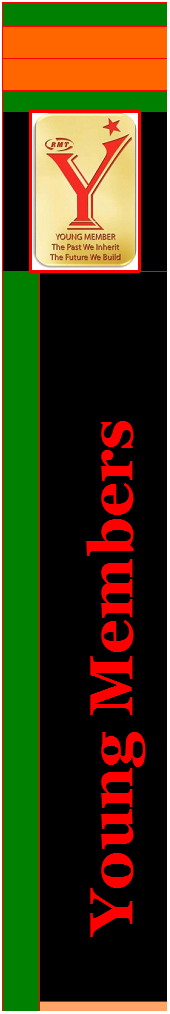 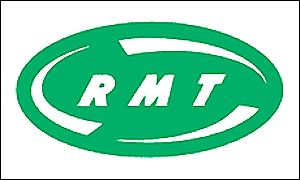 RMT Young Members are proud to invite all RMT members under 31 years of age toCamp RMT (Young Members)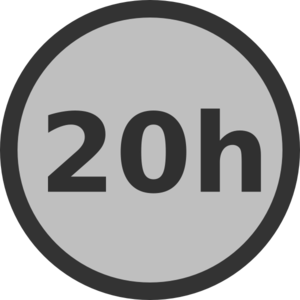 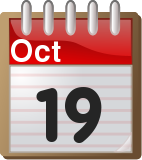            Maritime house- SW4 OJW, Nearest Tube Clapham Common (5min walk) 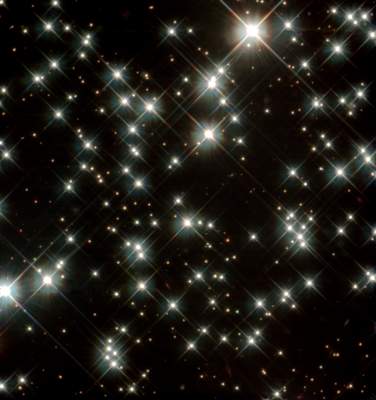 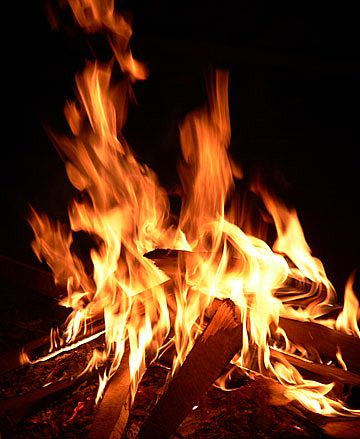 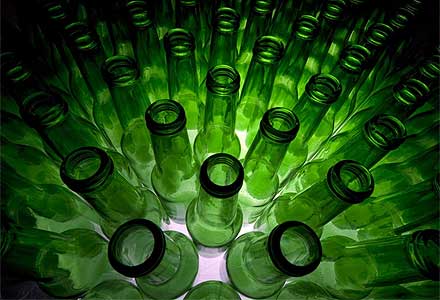 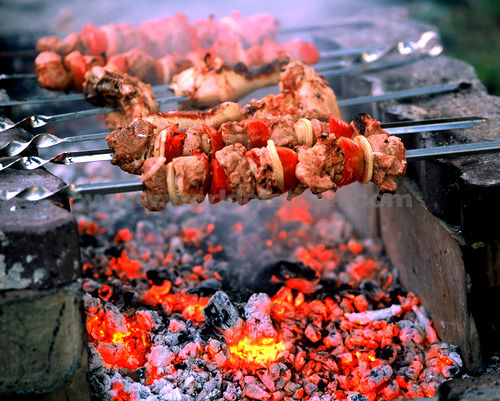 Join us on Friday the 19th around the camp fire, where they’ll be plenty of food & drinkStay the night in pop up tents (please contact us in advance so we can make arrangements to purchase tents and sleeping bags if necessary)Then join us on for the National Demonstration against the Cuts on Saturday 20th October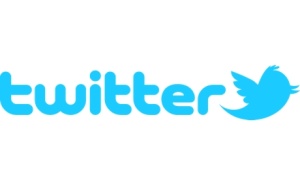 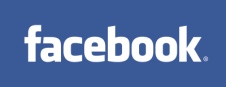 RMT Young Members (Group)	                              	@RMTYoungMember  @RMTymLondon @SEYoungMembers